Massachusetts Department of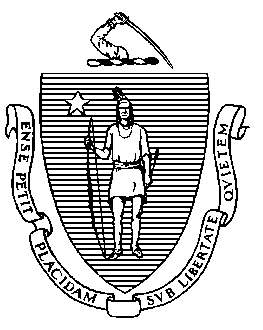 Elementary and Secondary Education 75 Pleasant Street, Malden, Massachusetts 02148-4906 	       Telephone: (781) 338-3000                                                                                                                 TTY: N.E.T. Relay 1-800-439-2370Август/сентябрь 2021 г.Уважаемые родители и опекуны!В связи с началом 2021-2022 учебного года хочу напомнить вам важные моменты и поделиться новой информацией от Департамента начального и среднего образования («Департамент»). Мы высоко ценим совместные усилия и сотрудничество школ и школьных округов и семей учащихся, направленные на то, чтобы обеспечить услуги для учащихся с нарушением обучаемости в это трудное время. Это письмо предназначено для того, чтобы внести ясность в существующие требования и правила.Во-первых, школы и школьные округа должны продолжать предоставлять услуги специального образования учащимся в соответствии с их Программами индивидуального обучения (IEP). Во-вторых, если ваш ребенок не получал все услуги специального образования согласно IEP в какой-либо период во время пандемии COVID-19, он может иметь право на компенсационные услуги школы или округа. Школы и школьные округа должны обеспечить встречу группы по IEP, чтобы определить, требуются ли учащемуся компенсационные услуги, если его Программу индивидуального обучения (IEP) не удалось осуществить в полном объеме во время пандемии COVID-19. Вполне возможно, что вы уже встречались с группой по IEP вашего ребенка, чтобы обсудить компенсационные услуги. Однако если вы еще не обсуждали компенсационные услуги, группа по IEP вашего ребенка должна встретиться и обсудить это как можно скорее. В частности, группы по IEP должны встретиться и обсудить потенциальную потребность в компенсационных услугах для следующих групп учащихся, которые могут нуждаться в них с большей вероятностью:  Учащиеся с нарушениями обучаемости в школах и округах, которые учились только в удаленном формате три и более месяца в 2021-2022 учебном году;  Учащиеся с нарушениями обучаемости, которые хронически отсутствовали в 2021-2022 учебном году; и Учащиеся с нарушениями обучаемости, у которых был значительно затруднен доступ к дистанционному обучению, предлагавшемуся школами и округами, из-за характера или степени тяжести нарушения, технических препятствий, языкового барьера или других препятствий, связанных с пандемией.Если вы считаете, что вашему ребенку нужны компенсационные услуги, и группа по IEP не проводила встречу для обсуждения конкретных потребностей вашего ребенка, вы можете попросить, чтобы такая встреча была организована. Кроме того, если вы считаете, что вашему ребенку нужны новые услуги специального образования, или у него имеется задокументированное нарушение здоровья, которое может повлиять на получение услуг специального образования, вам следует связаться со школой или округом ребенка, чтобы обсудить, как можно лучше всего удовлетворить его уникальные потребности.Департамент, совместно со школами и округами, привержен партнерскому сотрудничеству с вами для наилучшей поддержки обучения и развития вашего ребенка. С уважением,Russell Johnston, старший помощник уполномоченногоДепартамент начального и среднего образования МассачусетсаJeffrey C. RileyCommissioner